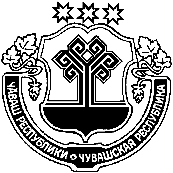 О внесении изменений в постановление № 6 от 04.02.2019г. «Об утверждении административного   регламента администрации Яндобинского сельского поселения  Аликовского района Чувашской Республики по предоставлению муниципальной услуги «Выдача разрешений на вырубку (снос) не отнесенных к лесным насаждениям деревьев и кустарников на территории Яндобинского сельского поселения  Аликовского  района Чувашской Республики»»     В соответствии с Федеральными законами от 06.10.2003 г. № 131-ФЗ "Об общих принципах организации местного самоуправления в Российской Федерации", от 27.07.2010 № 210-ФЗ « Об организации предоставления государственных и муниципальных услуг»  администрация Яндобинского сельского поселения Аликовского района  ПОСТАНОВЛЯЕТ:    1. Внести в постановление администрации Яндобинского сельского поселения «Об утверждении административного   регламента администрации Яндобинского сельского поселения  Аликовского  района Чувашской Республики по предоставлению муниципальной услуги «Выдача разрешений на вырубку (снос) не отнесенных к лесным насаждениям деревьев и кустарников на территории Яндобинского сельского поселения  Аликовского  района Чувашской Республики»» следующее изменение:а)    подпункт 2.6.2. пункта 2.6. признать утратившим силу.     2. Контроль за исполнением настоящего постановления возлагаю на себя.     3. Настоящее постановление подлежит официальному опубликованию (обнародованию) в муниципальной газете Яндобинского  сельского поселения «Бюллетень Яндобинского сельского поселения» и размещению на официальном сайте администрации Яндобинского сельского поселения Аликовского района. Глава Яндобинскогосельского поселения                                                                                                 Л.П. МукинУтвержден  постановлением администрации  Яндобинского сельского поселения Аликовского района Чувашской Республики от  04.02.2019  г. № 06(Приложение 1)Внесено изменение постановлением № 73 от 21.10.2019 АДМИНИСТРАТИВНЫЙ РЕГЛАМЕНТ  администрации Яндобинского сельского поселения Аликовского района Чувашской Республики  по предоставлению муниципальной услуги «Выдача разрешений на вырубку (снос) не отнесенных к лесным насаждениям деревьев и кустарников на территории Яндобинского сельского поселения Аликовского района Чувашской Республики».1. ОБЩИЕ ПОЛОЖЕНИЯ.1.1._Предмет регулирования Административного регламента.1.1.1._Предметом регулирования настоящего Административного регламента является  предоставление муниципальной услуги «Выдача разрешений на вырубку (снос) не отнесенных к лесным насаждениям деревьев и кустарников на территории Яндобинского сельского поселения Аликовского района Чувашской Республики»  (далее – муниципальная услуга).1.1.2._Административный регламент разработан в целях повышения качества предоставления и доступности муниципальной услуги, создания комфортных условий для участников отношений, возникающих при предоставлении муниципальной услуги, и определяет сроки и последовательность административных действий и административных процедур при предоставлении муниципальной услуги.1.2._Получатели муниципальной услуги, имеющие право на получение муниципальной услуги (заявители).1.2.1._Получателями муниципальной услуги (далее – заявителями) являются физические, юридические лица, а также индивидуальные предприниматели, планирующие осуществление хозяйственной деятельности, строительство, производство работ, прокладку инженерных сетей, капитальный ремонт и реконструкцию зданий и сооружений, влекущих за собой полную либо частичную вырубку деревьев и кустарников, а также осуществляющие вырубку деревьев и кустарников в случае восстановления нормативного светового режима или ликвидации аварийных и чрезвычайных ситуаций.1.3._Порядок информирования о предоставлении муниципальной услуги.Местонахождение Администрации Яндобинского сельского поселения: 429256, Чувашская Республика, Аликовский район, село Яндоба, ул.Школьная, д. 8,  телефон: 8 (83535) 65-2-23, адрес электронной почты: sao-yand@cap.ruГрафик работы Администрации Яндобинского сельского поселения:понедельник – пятницу: 08.00 – 17.00;перерыв: 12.00 – 13.00;выходные дни: суббота и воскресенье.Способы получения информации о месте нахождения и графике работы Администрации Яндобинского сельского поселения информирование о месте нахождения и графике работы Администрации Яндобинского сельского поселения  осуществляется Администрацией Яндобинского сельского поселения  при личном обращении заявителя, посредством размещения информации на официальном сайте Администрации Яндобинского сельского поселения, на информационных стендах в помещении Администрации Яндобинского сельского поселения, по номерам телефонов для справок, посредством размещения информации в средствах массовой информации.Консультации по вопросам предоставления муниципальной услуги осуществляются ответственными муниципальными служащими администрации Яндобинского сельского поселения (далее – администрация) по телефону: 8(83535) 51-2-56.2. СТАНДАРТ ПРЕДОСТАВЛЕНИЯ МУНИЦИПАЛЬНОЙ УСЛУГИ.2.1._Наименование муниципальной услуги: Выдача разрешений на вырубку (снос) не отнесенных к лесным насаждениям деревьев и кустарников на территории Яндобинского сельского поселения Аликовского района Чувашской Республики». 2.2._Наименование органа местного самоуправления, предоставляющего муниципальную услугу: Администрация Яндобинского сельского поселения Аликовского района Чувашской РеспубликиИсполнитель услуги: Администрация Яндобинского сельского поселения Аликовского района Чувашской Республики2.3._Результат предоставления муниципальной услуги.Результатом предоставления муниципальной услуги являются:- выдача заявителю разрешения на вырубку деревьев и кустарников (далее – разрешение на вырубку);- письменный отказ в выдаче разрешения на вырубку с указанием причины отказа.2.4._Сроки предоставления муниципальной услуги.2.4.1. Срок предоставления муниципальной услуги составляет 30 дней со дня получения заявления о выдаче разрешения на вырубку деревьев и кустарников.2.4.2. Сроки прохождения отдельных административных процедур, необходимых для предоставления муниципальной услуги:- регистрация документов в Администрации Яндобинского сельского поселения  – не более 1 рабочего дня;- рассмотрение заявления и прилагаемых к нему документов – не более 5 рабочих дней;- уведомление заявителя о некомплектности документов и необходимости представления полного комплекта – не более 5 рабочих дней со дня поступления заявления;- комиссионное обследование зеленых насаждений и подготовка акта комиссионного обследования – не более 20 рабочих дней;- подготовка распоряжения Администрации Яндобинского сельского поселения  и выдача разрешения – не более 3 рабочих дней;- при условии возмещения заявителем затрат на производство работ по компенсационному озеленению срок выдачи разрешения составляет не более 5 рабочих дней с момента предоставления данных (копии платежного поручения) о перечислении денежных средств в местный бюджет;- уведомление заявителя об отказе в выдаче разрешения и возврате документов – не более 5 рабочих дней со дня выявления основания для отказа.2.5._Нормативно-правовые акты, регулирующие предоставление муниципальной услуги.Предоставление муниципальной услуги осуществляется в соответствии с:1. Конституцией Российской Федерации (официальный текст Конституции РФ с внесенными в нее поправками от 30.12.2008 опубликован в изданиях:"Российская газета", № 7, 21.01.2009;"Собрание законодательства РФ", 26.01.2009, № 4, ст. 445;2. Федеральным законом от 06.10.2003 № 131-ФЗ «Об общих принципах организации местного самоуправления в Российской Федерации» (опубликован на Официальном интернет-портале правовой информации http://www.pravo.gov.ru - 12.07.2012).3. Федеральным законом от 10.01.2002 № 7-ФЗ «Об охране окружающей среды» (опубликован на Официальном интернет-портале правовой информации http://www.pravo.gov.ru - 25.06.2012).4. Федеральным законом от 30.03.1999 № 52-ФЗ «О санитарно-эпидемиологическом благополучии населения» (опубликован на Официальном интернет-портале правовой информации http://www.pravo.gov.ru - 25.06.2012).5. Федеральным законом от 02.05.2006 № 59-ФЗ «О порядке рассмотрения обращений граждан Российской Федерации» (опубликован в издании "Российская газета", N 95, 05.05.2006).6. Лесным кодексом Российской Федерации (опубликован на Официальном интернет-портале правовой информации http://www.pravo.gov.ru - 30.07.2012).8. Уставом Яндобинского сельского поселения.10. Настоящим Административным регламентом.2.6._Перечень документов, необходимых для предоставления муниципальной услуги.2.6.1._В целях получения разрешения на вырубку заявитель направляет в Администрацию Яндобинского сельского поселения  заявление и комплект документов, сформированный в соответствии с настоящим пунктом Административного регламента, на вырубку деревьев и кустарников, расположенных на территории сельского поселения. Заявление представляется по форме согласно Приложению № 2 к настоящему Административному регламенту, в котором указывается следующие сведения о заявителе:- для юридического лица - полное и (при наличии) сокращенное наименование, в том числе фирменное наименование, организационно-правовая форма, фамилия, имя и (при наличии) отчество руководителя, место нахождения, контактный телефон, идентификационный номер налогоплательщика;- для индивидуального предпринимателя - фамилия, имя и (при наличии) отчество индивидуального предпринимателя, место его жительства, данные документа, удостоверяющего его личность, идентификационный номер налогоплательщика;- для физического лица - фамилия, имя и (при наличии) отчество, место его жительства, данные документа, удостоверяющего его личность.2.6.2. утратила силу2.7._Перечень услуг, которые являются необходимыми и обязательными для предоставления муниципальной услуги,  в том числе сведения о документе (документах)выдаваемом (выдаваемых) организациями, участвующими в предоставлении муниципальной услуги.  Услуги, которые являются необходимыми и обязательными для предоставления муниципальной услуги, не предусмотрены.2.8._Перечень оснований для отказа в приеме документов, необходимых для предоставления муниципальной услуги.Основаниями для отказа в приеме документов, необходимых для предоставления муниципальной услуги, являются:- содержание в документе неоговоренных приписок и (или) исправлений;- обращение за получением муниципальной услуги ненадлежащего лица;- отсутствие у представителя оформленной в установленном порядке доверенности на осуществление действий от имени заявителя.2.9._Перечень оснований для отказа в предоставлении муниципальной услуги и перечень оснований для приостановления предоставления муниципальной услуги.2.9.1._ Основанием для отказа в предоставлении муниципальной услуги является отсутствие документов, предусмотренных п. 2.6 настоящего Административного регламента. 2.9.2._Основаниями для приостановления предоставления муниципальной услуги являются:- поступление от заявителя письменного заявления о приостановлении предоставления муниципальной услуги;- получение определения или решения суда, вступившего в законную силу.2.10. Основания для выдачи разрешения на вырубку при ликвидации чрезвычайных и аварийных ситуаций.В случае необходимости вырубки зеленых насаждений при ликвидации чрезвычайных и аварийных ситуаций согласование производится в оперативном режиме с выездом на место или при предоставлении фото-, видеоматериалов.2.11._Порядок, размер и основания взимания платы за предоставление муниципальной услуги.Муниципальная услуга предоставляется без взимания государственной пошлины или иной платы (за исключением случая, когда вырубка предусматривает производство работ по компенсационному озеленению).2.12._Максимальный срок ожидания в очереди при подаче запроса о предоставлении муниципальной услуги.Максимальный срок ожидания в очереди получателем муниципальной услуги (его законным представителем) при подаче заявления в Администрацию Яндобинского сельского поселения  о предоставлении муниципальной услуги и при получении результата предоставления услуги не может превышать 15 (пятнадцать) минут.2.13._Срок и порядок регистрации запроса заявителя о предоставлении муниципальной услуги.Документы, представленные в Администрацию Яндобинского сельского поселения  заявителем (его законным представителем) регистрируются в день их получения в  Администрации Яндобинского сельского поселения.2.14._ Требования к помещениям, в которых предоставляется муниципальная услуга, к месту ожидания и приема заявителей, размещению и оформлению визуальной, текстовой информации о порядке предоставления муниципальной услуги, в том числе к обеспечению доступности для инвалидов указанных объектов в соответствии с законодательством Российской Федерации о социальной защите инвалидов 2.14.1. В помещении, в котором предоставляется муниципальная услуга, создаются условия для беспрепятственного доступа в него инвалидов в соответствии с законодательством Российской Федерации о социальной защите инвалидов. В местах предоставления муниципальной услуги предусматривается оборудование посадочных мест, создание условий для обслуживания маломобильных групп населения, в том числе оборудование пандусов, наличие удобной офисной мебели. 2.14.2. Прием заявителей осуществляется в специально выделенных для этих целей помещениях. В помещениях, в которых предоставляется муниципальная услуга, для ожидания приема заявителей оборудуются места (помещения), имеющие стулья, столы (стойки) для возможности оформления документов, санитарно-технические помещения (санузел). Количество мест для ожидания приема заявителей определяется исходя из фактической нагрузки и возможностей для их размещения в здании. На стенах оборудуются стенды с информацией о правилах предоставления муниципальной услуги. Кабинеты приема заявителей оснащены информационными табличками (вывесками) с указанием номера кабинета. Рабочие места специалистов, участвующих в предоставлении муниципальной услуги, должны быть оборудованы персональными компьютерами с возможностью доступа к необходимым информационным базам данных, печатающим устройством.  2.14.3._В месте информирования размещается информационный стенд. Стенд располагается в доступном для просмотра (в том числе при большом количестве посетителей) месте. Так же информация размещается на официальном сайте Администрации Яндобинского сельского поселения. Информация, предназначенная для заявителей, должна содержать следующие сведения: - справочные телефоны органа, предоставляющего муниципальную услугу, адреса официальных сайтов в сети Интернет; - способы получения информации о местах нахождения и графиках работы государственных и муниципальных органов и организаций, обращение в которые необходимо для предоставления муниципальной услуги; - процедуру предоставления муниципальной услуги; - перечень получателей услуги; - извлечения из нормативно-правовых актов, содержащих нормы, регулирующие предоставление муниципальной услуги; - основания для приостановления и отказа в предоставлении муниципальной услуги; - порядок обжалования решений; - образец заявлений. 2.15._Показатели доступности и качества муниципальной услуги.2.15.1._Показателями доступности и качества предоставляемой муниципальной услуги являются:- открытый доступ для заявителей к информации о порядке и сроках предоставления муниципальной услуги, порядке обжалования действий (бездействия) должностных лиц  администрации Яндобинского сельского поселения;- отсутствие обоснованных жалоб заявителей на действия (бездействие) должностных лиц администрации Яндобинского сельского поселения при предоставлении муниципальной услуги.2.15.2._Основные требования к качеству предоставления муниципальной услуги:- своевременность предоставления муниципальной услуги;- достоверность и полнота информирования гражданина о ходе рассмотрения его заявления;- удобство и доступность получения гражданином информации о порядке предоставления муниципальной услуги.2.15.3._При предоставлении муниципальной услуги:- при направлении запроса почтовым отправлением непосредственного взаимодействия гражданина с должностным лицом, осуществляющим предоставление муниципальной услуги, как правило, не требуется;- при личном обращении заявитель осуществляет взаимодействие с должностным лицом администрации Яндобинского сельского поселения при подаче заявления и получении подготовленных в ходе исполнения муниципальной услуги документов.3._СОСТАВ, ПОСЛЕДОВАТЕЛЬНОСТЬ И СРОКИ ВЫПОЛНЕНИЯ АДМИНИСТРАТИВНЫХ ПРОЦЕДУР (ДЕЙСТВИЙ), ТРЕБОВАНИЯ К ПОРЯДКУ ИХ ВЫПОЛНЕНИЯ.3.1. Состав и последовательность административных процедур.Предоставление муниципальной услуги включает в себя следующие административные процедуры (осуществляются уполномоченным специалистом администрации):- прием и регистрация заявления (Приложение № 2) и документов, представленных заявителем;- рассмотрение представленных документов;- принятие решения по результатам рассмотрения представленных документов: о выдаче разрешения на вырубку либо об отказе в выдаче разрешения на вырубку;- выдача заявителю разрешения (Приложение № 1) на вырубку либо отказа в выдаче разрешения на вырубку с указанием причин.Блок-схема предоставления муниципальной услуги приведена в Приложении № 5 к настоящему Административному регламенту.3.2._Прием и регистрация заявления и документов, представленных заявителем.3.2.1. Основанием для начала предоставления муниципальной услуги является письменное обращение заявителя в Администрацию Яндобинского сельского поселения  с комплектом документов.3.2.2._Заявители имеют право направить документы почтовым отправлением с объявленной ценностью при его пересылке и описью вложения или представить документы лично.3.2.3._При представлении документов лично заявителем специалист  Администрации Яндобинского сельского поселения, уполномоченный принимать документы, знакомится с их содержанием, устанавливает предмет обращения, личность заявителя и проверяет его полномочия, проверяет наличие всех необходимых документов согласно п. 2.6. настоящего Административного регламента.Время исполнения процедуры по проверке наличия документов, предусмотренных  п. 2.6. Административного регламента, составляет не более 20 минут. При наличии оснований для отказа в приеме документов специалист  Администрации Яндобинского сельского поселения  уведомляет заявителя о наличии препятствий для предоставления муниципальной услуги, объясняет заявителю содержание выявленных недостатков в представленных документах и предлагает принять меры к их устранению.При согласии заявителя устранить препятствия специалист возвращает представленные документы.При несогласии заявителя устранить препятствия специалист обращает его внимание, что указанное обстоятельство может препятствовать предоставлению муниципальной услуги.Результатом административной процедуры является прием  и регистрация заявления и документов, необходимых для предоставления муниципальной услуги.3.3. Рассмотрение представленных документов.Уполномоченный специалист администрации в течение пяти дней со дня получения документов проводит проверку наличия документов, необходимых для принятия решения о выдаче разрешения на вырубку.3.4. Принятие решения по результатам рассмотрения представленных документов.По результатам рассмотрения документов уполномоченный специалист готовит разрешение на вырубку на бланке установленного образца (Приложение № 1 к настоящему Административному регламенту) либо проект мотивированного отказа в выдаче разрешения на вырубку.В мотивированном отказе указываются основания принятия решения. К отказу прилагаются все экземпляры представленных заявителем документов.3.5. Выдача заявителю разрешения на вырубку либо отказа в выдаче разрешения на вырубку.3.5.1 Уполномоченный специалист администрации направляет разрешение на вырубку либо мотивированный отказ в его выдаче Главе Яндобинского поселения  на подпись.3.5.2. После подписания Главой Яндобинского сельского поселения  разрешения на вырубку специалист администрации регистрирует его в установленном порядке. Затем разрешение на вырубку в течение 2 (двух)  рабочих дней выдается заявителю на руки либо направляется по почте.3.5.3. В случае если в условиях вырубки предусмотрено возмещение заявителем затрат на производство работ по компенсационному озеленению разрешение на вырубку выдается на основании документа (копии платежного поручения), подтверждающего перечисление денежных средств в местный бюджет.4. ФОРМЫ КОНТРОЛЯ ПРЕДОСТАВЛЕНИЯ МУНИЦИПАЛЬНОЙ УСЛУГИ.4.1. Контроль соблюдения последовательности действий, определенных процедурами по предоставлению муниципальной услуги, осуществляется специалистом  администрации Яндобинского сельского поселения.4.2. Контроль осуществляется путем проверок соблюдения и исполнения должностными лицами администрации положений настоящего Административного регламента.4.3. Проверки могут быть плановыми и внеплановыми. При проведении проверки могут рассматриваться все вопросы, связанные с предоставлением муниципальной услуги (комплексные проверки) или отдельные вопросы (тематические проверки). Проверка также может проводиться в связи с конкретными обращениями заявителя.4.4. Результаты проверки оформляются в виде справки, в которой отмечаются выявленные недостатки и предложения по их устранению.4.5. Контроль оказания муниципальной услуги со стороны граждан, их объединений и организаций осуществляется в порядке и формах, установленных Федеральным законом от 02.05.2006 N 59-ФЗ "О порядке рассмотрения обращений граждан Российской Федерации".4.6. Должностные лица администрации за решения и действия (бездействие), принимаемые (осуществляемые) в ходе предоставления муниципальной услуги, несут ответственность в соответствии с законодательством Российской Федерации.5. Досудебный (внесудебный) порядок обжалования заявителем решений и действий (бездействия) органа местного самоуправления, а также  его должностных лиц или муниципальных служащих, многофункционального центра, работника многофункционального центра, а также организаций, осуществляющих функции  по предоставлению муниципальных услуг, или их работников.5.1. Информация для заявителя о его праве подать жалобу на решение и (или) действие (бездействие) органа местного самоуправления, а также его должностных лиц или муниципальных служащих, многофункционального центра, работника многофункционального центра, а также организаций, осуществляющих функции  по предоставлению муниципальных услуг, или их работников (далее - жалоба).Заявитель вправе обжаловать решения и действия (бездействие) органа местного самоуправления, предоставляющего муниципальную услугу, его должностных лиц либо муниципальных служащих, многофункционального центра, работника многофункционального центра,  а также организаций, осуществляющих функции  по предоставлению муниципальных услуг или их работников при предоставлении муниципальной услуги, в досудебном (внесудебном) порядке.5.2. Предмет жалобыЗаявитель может обратиться с жалобой по основаниям и в порядке, которые установлены статьями 11.1 и 11.2 Федерального закона N 210-ФЗ, в том числе в следующих случаях:нарушение срока регистрации заявления о предоставлении муниципальной услуги;нарушение срока предоставления муниципальной услуги;требование у заявителя документов или информации, либо осуществления действий, предоставление или осуществление которых не предусмотрено нормативными правовыми актами Российской Федерации, нормативными правовыми актами субъектов Российской Федерации, муниципальными правовыми актами для предоставления муниципальной услуги;требование у заявителя при предоставлении муниципальной услуги документов или информации, отсутствие и (или) недостоверность которых не указывались при первоначальном отказе в приеме документов, необходимых для предоставления муниципальной услуги, либо в предоставлении муниципальной услуги, за исключением случаев, предусмотренных пунктом 4 части 1 статьи 7 Федерального закона от 27.07.2010 №210-ФЗ. В указанном случае досудебное (внесудебное) обжалование заявителем решений и действий (бездействия) многофункционального центра, работника многофункционального центра возможно в случае, если на многофункциональный цент, решения и действия (бездействие) которого обжалуются, возложена функция по предоставлению соответствующих муниципальных услуг в полном объеме в порядке, определенном частью 1.3 статьи 16 Федерального закона от 27.07.2010 №210-ФЗ;отказ в приеме документов, предоставление которых предусмотрено нормативными правовыми актами Российской Федерации, нормативными правовыми актами Чувашской Республики для предоставления муниципальной услуги, у заявителя;отказ в предоставлении муниципальной услуги, если основания отказа не предусмотрены федеральными законами и принятыми в соответствии с ними иными нормативными правовыми актами Российской Федерации, нормативными правовыми актами Чувашской Республики;затребование с заявителя при предоставлении муниципальной услуги платы, не предусмотренной нормативными правовыми актами Российской Федерации, нормативными правовыми актами Чувашской Республики;отказ структурного подразделения, его должностного лица (специалиста) в исправлении допущенных опечаток и ошибок в выданных в результате предоставления муниципальной услуги документах либо нарушение установленного срока таких исправлений; нарушение срока или порядка выдачи документов по результатам предоставления муниципальной услуги;приостановление предоставления муниципальной услуги, если основания приостановления не предусмотрены федеральными законами, законами Чувашской Республики, нормативными правовыми актами Аликовского района.5.3. Органы местного самоуправления, многофункциональный центр, организации, осуществляющие функции  по предоставлению муниципальных услуг, и уполномоченные на рассмотрение жалобы должностные лица,  которым может быть направлена жалобаЖалоба подается в письменной форме на бумажном носителе, в электронной форме в орган местного самоуправления, предоставляющий муниципальную услугу, в многофункциональный центр, либо в администрацию Аликовского района, которая является учредителем многофункционального центра, а также в организации, предусмотренные частью 1.1 статьи 16 Федерального закона от 27 июля 2010 года №210-ФЗ «Об организации предоставления государственных и муниципальных услуг». Жалобы на решения и действия (бездействие) руководителя органа, предоставляющего муниципальную услугу подаются на имя главы Администрации Аликовского района. Жалобы на решения и действия (бездействие) работника многофункционального центра подаются руководителю многофункционального центра. Жалобы на решения и действия (бездействие) многофункционального центра подаются учредителю многофункционального центра – администрации Аликовского района.  Жалобы на решения и действия (бездействие) работников организаций, предусмотренных частью 1.1 статьи 16 Федерального закона от 27 июля 2010 года №210-ФЗ «Об организации предоставления государственных и муниципальных услуг» подаются руководителям этих организаций.5.4. Порядок подачи и рассмотрения жалобыЖалоба может быть направлена по почте, через МФЦ, с использованием сети "Интернет", официального сайта органа местного самоуправления, официального сайта многофункционального центра, официальных сайтов организаций, предоставляющих муниципальные услуги, Единого портала государственных и муниципальных услуг, Портала государственных и муниципальных услуг, портала федеральной государственной информационной системы, обеспечивающей процесс досудебного (внесудебного) обжалования решений и действий (бездействия), совершенных при предоставлении муниципальных услуг уполномоченным органом (далее - информационная система досудебного (внесудебного) обжалования), а также может быть принята при личном приеме заявителя.Жалоба (приложение N 5 к Административному регламенту) в соответствии с Федеральным законом N 210-ФЗ должна содержать:наименование органа местного самоуправления, должностного лица органа местного самоуправления либо муниципального служащего, многофункционального центра, работника многофункционального центра, а также организаций, осуществляющих функции  по предоставлению муниципальных услуг, или их работников решения и действия (бездействие) которых обжалуются;фамилию, имя, отчество (последнее - при наличии), сведения о месте жительства заявителя - физического лица либо наименование, сведения о месте нахождения заявителя - юридического лица, а также номер (номера) контактного телефона, адрес (адреса) электронной почты (при наличии) и почтовый адрес, по которым должен быть направлен ответ заявителю;сведения об обжалуемых решениях и действиях (бездействии) органа местного самоуправления, его должностного лица либо муниципального служащего, многофункционального центра, работника многофункционального центра, а также организаций, осуществляющих функции  по предоставлению муниципальных услуг, или их работников;доводы, на основании которых заявитель не согласен с решением и действием (бездействием) органа местного самоуправления, его должностного лица либо муниципального служащего, многофункционального центра, работника многофункционального центра, а также организаций, осуществляющих функции  по предоставлению муниципальных услуг, или их работников. Заявителем могут быть представлены документы (при наличии), подтверждающие доводы заявителя, либо их копии.В случае если жалоба подается через представителя заявителя, также представляется документ, подтверждающий полномочия на осуществление действий от имени заявителя. В качестве документа, подтверждающего полномочия на осуществление действий от имени заявителя, может быть представлена:а) оформленная в соответствии с законодательством Российской Федерации доверенность (для физических лиц);б) оформленная в соответствии с законодательством Российской Федерации доверенность, заверенная печатью заявителя и подписанная руководителем заявителя или уполномоченным этим руководителем лицом (для юридических лиц);в) копия решения о назначении или об избрании либо приказа о назначении физического лица на должность, в соответствии с которым такое физическое лицо обладает правом действовать от имени заявителя без доверенности.В случае подачи жалобы при личном приеме заявитель представляет документ, удостоверяющий его личность, в соответствии с законодательством Российской Федерации.В электронном виде жалоба может быть подана заявителем посредством:официального сайта органа местного самоуправления;Единого портала государственных и муниципальных услуг;Портала государственных и муниципальных услуг;информационной системы досудебного (внесудебного) обжалования.5.5. Сроки рассмотрения жалобыЖалоба, поступившая в орган, предоставляющий муниципальную услугу, многофункциональную центр, учредителю многофункционального центра, в организации, предусмотренные частью 1.1 статьи 16 Федерального закона №210-ФЗ, подлежит рассмотрению в течение пятнадцати рабочих дней со дня ее регистрации, а в случае обжалования отказа органа, предоставляющего муниципальную услугу, многофункционального центра, организаций, предусмотренных частью 1.1 статьи 16 Федерального закона №210-ФЗ, в приеме документов у заявителя либо в исправлении допущенных опечаток и ошибок или в случае обжалования нарушения установленного срока таких исправлений – в течение пяти рабочих дней со дня ее регистрации. 5.6. Результат рассмотрения жалобыПо результатам рассмотрения жалобы в соответствии с частью 7 статьи 11.2 Федерального закона N 210-ФЗ Администрация принимают одно из следующих решений:удовлетворяет жалобу, в том числе в форме отмены принятого решения, исправления допущенных сектором опечаток и ошибок в выданных в результате предоставления муниципальной услуги документах, возврата заявителю денежных средств, взимание которых не предусмотрено нормативными правовыми актами Российской Федерации, нормативными правовыми актами Чувашской Республики, а также в иных формах;отказывает в удовлетворении жалобы.При удовлетворении жалобы Администрация принимают исчерпывающие меры по устранению выявленных нарушений, в том числе по выдаче заявителю результата муниципальной услуги, не позднее 5 рабочих дней со дня принятия решения, если иное не установлено законодательством Российской Федерации.В случае признания жалобы подлежащей удовлетворению в ответе заявителю дается информация о действиях, осуществляемых органом, предоставляющим муниципальную услугу, многофункциональным центром либо организацией, предусмотренной частью 11.1 статьи 16 Федерального закона №210-ФЗ, в целях незамедлительного устранения выявленных нарушений при оказании муниципальной услуги, а также приносятся извинения за доставленные неудобства и указывается информация о дальнейших действиях, которые необходимо совершить заявителю в целях получения муниципальной услуги.В случае установления в ходе или по результатам рассмотрения жалобы признаков состава административного правонарушения или преступления должностное лицо Администрации, наделенное полномочиями по рассмотрению жалоб, незамедлительно направляет имеющиеся материалы в органы прокуратуры.В случае признания жалобы не подлежащей удовлетворению в ответе заявителю даются аргументированные разъяснения о причинах принятого решения, а также информация о порядке обжалования принятого решения.5.7. Порядок информирования заявителя о результатах рассмотрения жалобыНе позднее дня, следующего за днем принятия решения по результатам рассмотрения жалобы, заявителю в письменной форме и по желанию заявителя в электронной форме направляется мотивированный ответ о результатах рассмотрения жалобы. В случае подачи жалобы посредством информационной системы досудебного (внесудебного) обжалования, ответ заявителю направляется посредством указанной системы.По результатам рассмотрения жалобы принимается одно из следующих решений:1) Жалоба удовлетворяется, в том числе в форме отмены принятого решения, исправления допущенных опечаток и ошибок в выданных в результате предоставления муниципальной услуги документах, возврата заявителю денежных средств, взимание которых не предусмотрено нормативными правовыми актами Российской Федерации, нормативными правовыми актами Чувашской Республики, нормативными правовыми актами Аликовского района;2) В удовлетворении жалобы отказывается.В ответе по результатам рассмотрения жалобы указываются:наименование органа местного самоуправления, должность, фамилия, имя, отчество (последнее - при наличии) должностного лица органа местного самоуправления, многофункционального центра, работника многофункционального центра,  а также организаций, осуществляющих функции  по предоставлению муниципальных услуг или их работников при предоставлении муниципальной услуги, принявшего решение по жалобе;номер, дата, место принятия решения, включая сведения о должностном лице органа местного самоуправления, многофункционального центра, а также организаций, осуществляющих функции  по предоставлению муниципальных услуг, решение или действие (бездействие) которого обжалуется;фамилия, имя, отчество (последнее - при наличии) или наименование заявителя;основания для принятия решения по жалобе;принятое по жалобе решение;в случае, если жалоба признана обоснованной, - сроки устранения выявленных нарушений, в том числе срок представления результата муниципальной услуги;сведения о порядке обжалования принятого по жалобе решения.5.8. Порядок обжалования решения по жалобеЗаявитель вправе обжаловать решения, принятые по результатам рассмотрения жалобы, в установленном законодательством Российской Федерации порядке.5.9. Право заявителя на получение информации и документов, необходимых для обоснования и рассмотрения жалобыЗаявитель имеет право на получение информации и документов, необходимых для обоснования и рассмотрения жалобы, если это не затрагивает права, свободы и законные интересы других лиц, а также при условии, что указанные документы не содержат сведения, составляющие муниципальной или иную охраняемую законом тайну, за исключением случаев, предусмотренных законодательством Российской Федерации.5.10. Способы информирования заявителей о порядке подачи и рассмотрения жалобыИнформацию о порядке подачи и рассмотрения жалобы заявители могут получить на информационном стенде в местной администрации, на Едином портале государственных и муниципальных услуг, на Портале государственных и муниципальных услуг, на официальном сайте органа местного самоуправления, многофункционального центра, а также организаций, осуществляющих функции  по предоставлению муниципальных услуг, в ходе личного приема, а также по телефону, электронной почте.Для получения информации о порядке подачи и рассмотрения жалобы заявитель вправе обратиться:в устной форме;в форме электронного документа;по телефону;в письменной формеПриложение № 1к Административному регламенту «Выдача разрешений на вырубку (снос) не отнесенных к лесным насаждениям деревьев и кустарников на территории Яндобинского сельского поселения Аликовского района Чувашской Республики»Разрешение №___на производство вырубки деревьев и кустарниковВыдано:_________________________________________________________Адрес места производства вырубки: ______________________________________________________________________________________________________           Вид работ: ______________________________________________________На основании –  заявления от «___» ____________ 20__г. №____;                         - акта обследования № ____ от «___» __________ 20___ г.;                         - перечетной ведомости №____. Разрешить ___________________________вырубить____деревьев, в том числе в ____________________состоянии ___ шт.Дату начала работ по вырубке зеленых насаждений сообщить в администрацию по тел. 31-2-25После завершения работ предъявить к осмотру место вырубки на предмет проверки соответствия количества вырубленных деревьев, указанных в Разрешении, вывезти срубленную древесину и порубочные остатки.Сохраняемые зеленые насаждения огородить деревянными щитами до начала производства работ.Работу по вырубке зеленых насаждений производить в соответствии с правилами техники безопасности.Срок действия Разрешения до «____» _____________  20___ г.Глава Яндобинского сельского поселения               ,                               				      _____________ «____»__________ 20___ г.Разрешение получил ______________________________________________________________________                                               (должность, Ф.И.О., телефон)Разрешение продлено до  «____»___________ 20___ г.Глава Яндобинского сельского поселения                                                                             ______________ Разрешение закрыто «____»____________ 20__ г                                                                                                                             Приложение № 2к Административному регламенту «Выдача разрешений на вырубку (снос) не отнесенных к лесным насаждениям деревьев и кустарников на территории Яндобинского сельского поселения Аликовского района Чувашской Республики»Главе Яндобинского сельского поселения                                                                      от ________________________________                                                                                         (указание наименование организации или                                                                      ___________________________________                                                                                                   Ф.И.О. и адрес)ЗАЯВЛЕНИЕо выдаче разрешения на производство вырубки деревьев и кустарниковПрошу выдать разрешение на производство вырубки _______ деревьев, _____кустарников на земельном участке, находящемся______________________________________________________________________                                 (указать наименование организации или Ф.И.О. и вид права на земельный участок)______________________________________________________________________И расположенном на землях_____________________________________________                                                                                                         (указать населенный пункт)Земельный участок характеризуется наличием:Деревьев_______________________ шт.Кустарников____________________ шт.Предполагаемый срок проведения работ___________________________________________Перед производством работ по вырубке деревьев и кустарников обязуюсь возместить затраты на восстановительное озеленение.Заявитель________________________                                   ___________________                                                  (Ф.И.О.)                                                                                            (подпись)                                                                                                        ____________________                   (дата)Приложение  № 3к Административному регламенту «Выдача разрешений на вырубку (снос) не отнесенных к лесным насаждениям деревьев и кустарников на территории Яндобинского сельского поселения Аликовского района Чувашской Республики»ПЕРЕЧЕТНАЯ ВЕДОМОСТЬ №_____ЗЕЛЕНЫХ НАСАЖДЕНИЙ, НАМЕЧЕНЫХ К ВЫРУБКЕМестоположение и адрес объекта_________________________________________Подписи: __________________________________                            ____________________                           (Должность Ф.И.О.)                                                                                   (подпись)                                                             Приложение № 4к Административному регламенту «Выдача разрешений на вырубку (снос) не отнесенных к лесным насаждениям деревьев и кустарников на территории Яндобинского сельского поселения Аликовского района Чувашской Республики»АКТ № ____обследования зеленых насаждений________________________                                                _______________201__ г.Мы, нижеподписавшиеся комиссия в составе:Представителя специализированной организации      _______________________                                                                                                         (Должность, Ф.И.О.)                                  Заявителя                                                                         _______________________                                                                                                      (Должность, Ф.И.О.)                                                         Сотрудника администрации                                            _______________________                                                                                                        (Должность, Ф.И.О.)                                                          Провели обследование: _______________________________________________(наименование объекта)По адресу: ___________________________________________________________(фактический адрес)На основании: ________________________________________________________Составили настоящий акт в том, что___________________________________________________________________________________________________________Вывод комиссии: _____________________________________________________Подписи:____________________________                                  ______________________                                                                        (Должность)                                                                                                    (Ф.И.О.)                                           Приложение № 5к Административному регламенту «Выдача разрешений на вырубку (снос) не отнесенных к лесным насаждениям деревьев и кустарников на территории Яндобинского сельского поселения Аликовского района Чувашской Республики»Блок-схема последовательностиадминистративной процедурыПриложение № 6 к Административному  регламенту «Выдача разрешений на вырубку (снос) не отнесенных к лесным насаждениям деревьев и кустарников на территории Яндобинского  сельского поселения  Аликовского района Чувашской Республики» Главе Яндобинского сельского поселения  Аликовского района Чувашской Республики ЖАЛОБА на решение должностного лица Я,_____________________, «___» _________________ 20___ г. обратился в _________________ с заявлением о выдаче разрешения на вырубку (снос) не отнесенных к лесным насаждениям деревьев и кустарников на территории Яндобинского сельского поселения Аликовского района Чувашской Республики.  «___» _________________ 20___ г. мной был получен отказ в предоставлении муниципальной услуги, который я считаю необоснованным. Прошу повторно рассмотреть мое заявление и выдать разрешение на вырубку (снос) не отнесенных к лесным насаждениям деревьев и кустарников на территории Яндобинского сельского поселения Аликовского района Чувашской Республики ____________________________________________. «____» _____________ 20__г.         ____________________                                                                                                              (подпись) ЧУВАШСКАЯ РЕСПУБЛИКА АЛИКОВСКИЙ РАЙОНЧĂВАШ РЕСПУБЛИКИЭЛЕК РАЙОНĚГЛАВА АДМИНИСТРАЦИИЯНДОБИНСКОГО СЕЛЬСКОГО ПОСЕЛЕНИЯ          ПОСТАНОВЛЕНИЕ«21» октября  2019    № 73Юнтапа салиЮНТАПА ЯЛ АДМИНИСТРАЦИПОСЕЛЕНИЙĚН ПУÇЛĂХĚ ЙЫШĂНУ         «21» октября  2019  № 73село Яндоба№ п/пПорода деревьев и кустарниковБуквенное обозначение на планеКол-во деревьевДиаметр деревьев на высоте 1,3 мКол-во деревьев, кустарников по состояниюКол-во деревьев, кустарников по состояниюКол-во деревьев, кустарников по состояниюПримеч.№ п/пПорода деревьев и кустарниковБуквенное обозначение на планеКол-во деревьевДиаметр деревьев на высоте 1,3 мхор.удовлетв.неудовл.Примеч.Прием и регистрация заявлений на получение разрешения на вырубку деревьев и кустарниковПрием и регистрация заявлений на получение разрешения на вырубку деревьев и кустарниковПрием и регистрация заявлений на получение разрешения на вырубку деревьев и кустарниковПрием и регистрация заявлений на получение разрешения на вырубку деревьев и кустарниковПрием и регистрация заявлений на получение разрешения на вырубку деревьев и кустарниковПроверка представленных документов на предмет возможности предоставления муниципальной услуги и рассмотрение заявленияПредоставление муниципальной услугиСпециалист Администрации Яндобинского сельского поселения   готовит разрешение на вырубку деревьев и кустарников и выдает его на руки заявителю либо направляет по почте